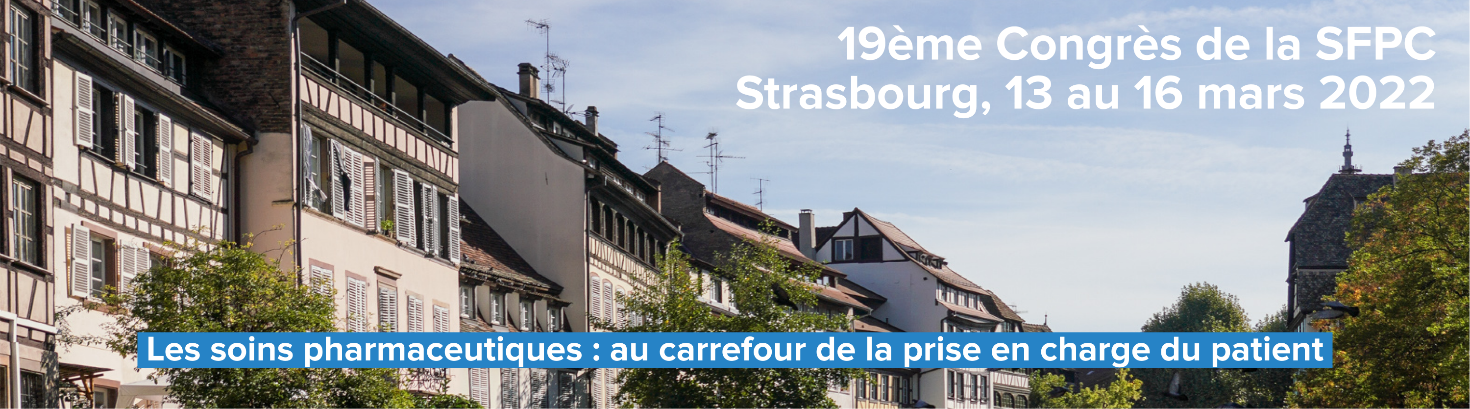 Formulaire d’inscription au concours PHOTO Congrès SFPC 2022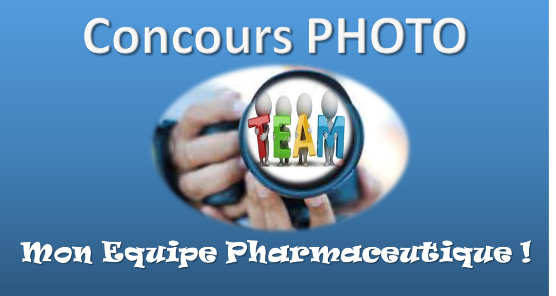 Ce formulaire fait foi d’attestation d’envoi d’une photo et d’engagement  des porteurs de projet (dans la limite d’un projet par formulaire d’inscription)Identité du porteur du projetIdentité du porteur du projetPrénom et NomFonctionStructure représentée (nom du service et de l’établissement si hospitalier) Courriel de contactAdresse postale (nom du bâtiment, de la voie, code postal, nom de la commune)Noms et prénoms des  personnes ayant contribué à l’élaboration de la photoDescription du projet présentéDescription du projet présentéTitre de la photo Population cible de la photo :Professionnels de santé (préciser catégorie(s)), Patients, Grand publicExpliquer en 10 lignes maximum l’objectif pédagogique de la photo, le message que vous souhaitez faire passer, le raisonnement du choix du casting / lieu / activité, toutes les informations qui vous semblent utiles pour que le spectateur s’approprie votre photo.Date et Signatures : noms et prénoms, date, tampon pour le chef de service ou titulaireDate et Signatures : noms et prénoms, date, tampon pour le chef de service ou titulaire      Porteur de projet                                                                 Chef de serviceDéclaration sur l’honneur à joindre sur papier libreattestant que le porteur de projet détient tous les droits nécessaires y compris des images éventuellement utilisées dans la photo      Porteur de projet                                                                 Chef de serviceDéclaration sur l’honneur à joindre sur papier libreattestant que le porteur de projet détient tous les droits nécessaires y compris des images éventuellement utilisées dans la photo